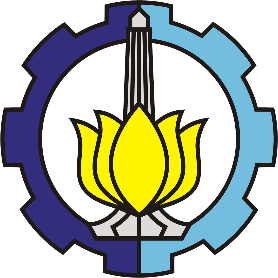 HALAMAN JUDULHalaman ini sengaja dikosongkanLEMBAR PENGESAHANPROPOSAL KERJA PRAKTEK“JUDUL PROPOSAL KERJA PRAKTEK JUDUL PROPOSAL KERJA PRAKTEK JUDUL PROPOSAL KERJA PRAKTEK“Rencana pelaksanaanDD Juni YYYY – DD Juli YYYYDiajukan olehNAMA SAYA NAMA SAYANRP. 023XXXXXXXXXXXProposal ini diajukan untuk melaksanakan mata kuliah TF-181701 Kerja Praktek di PT. XXXX XXXXX, AlamatSurabaya, DD Juni YYYHalaman ini sengaja dikosongkanDAFTAR ISIHalaman ini sengaja dikosongkanDAFTAR GAMBARGambar  1. Contoh Gambar	1Halaman ini sengaja dikosongkanDAFTAR TABELTabel 1. Jadwal Kegiatan	4Halaman in sengaja dikosongkanJUDUL PROPOSAL KERJA PRAKTEK JUDUL KERJA JUDUL PROPOSAL KERJA PRAKTEK JUDUL KERJA JUDUL PROPOSALLATAR BELAKANG DAN PERMASALAHANLorem ipsum dolor sit amet, consectetur adipiscing elit, sed do eiusmod tempor incididunt ut labore et dolore magna aliqua. Ultrices tincidunt arcu non sodales neque sodales ut etiam sit. Dignissim diam quis enim lobortis scelerisque. Convallis a cras semper auctor neque vitae tempus quam. Lectus magna fringilla urna porttitor rhoncus [1]. Mauris commodo quis imperdiet massa tincidunt. Vivamus arcu felis bibendum ut tristique et egestas quis ipsum. Ornare lectus sit amet est placerat. Pharetra vel turpis nunc eget lorem dolor sed viverra [2]. Et sollicitudin ac orci phasellus egestas tellus rutrum tellus pellentesque. Tortor at risus viverra adipiscing at in tellus integer. Nunc congue nisi vitae suscipit tellus mauris. Eu sem integer vitae justo eget. Id neque aliquam vestibulum morbi blandit cursus. Lacus sed turpis tincidunt id aliquet risus feugiat in. Curabitur gravida arcu ac tortor. Arcu cursus euismod quis viverra. Nec sagittis aliquam malesuada bibendum. Tempus egestas sed sed risus pretium quam vulputate dignissim. Proin gravida hendrerit lectus a.Gambar  1. Contoh GambarIn nibh mauris cursus mattis molestie a. Sagittis aliquam malesuada bibendum arcu vitae elementum curabitur. Purus faucibus ornare suspendisse sed nisi lacus sed viverra tellus. Suscipit adipiscing bibendum est ultricies integer quis auctor elit sed. Egestas fringilla phasellus faucibus scelerisque eleifend. Sit amet dictum sit amet justo. Sagittis aliquam malesuada bibendum arcu vitae. Sed faucibus turpis in eu. Nunc scelerisque viverra mauris in aliquam sem fringilla. Molestie nunc non blandit massa. Ut porttitor leo a diam sollicitudin tempor id eu. Facilisis leo vel fringilla est ullamcorper eget nulla facilisi.Pada bagian ini sampaikan kontribusi pelaksanaan kerja praktek yang anda lakukan untuk:
a. Peserta DidikIn nibh mauris cursus mattis molestie a. Sagittis aliquam malesuada bibendum arcu vitae elementum curabitur. Purus faucibus ornare suspendisse sed nisi lacus sed viverra tellus. Suscipit adipiscing bibendum est ultricies integer quis auctor elit sedb. Tempat/Instansi KPIn nibh mauris cursus mattis molestie a. Sagittis aliquam malesuada bibendum arcu vitae elementum curabitur. Purus faucibus ornare suspendisse sed nisi lacus sed viverra tellus. Suscipit adipiscing bibendum est ultricies integer quis auctor elit sedc. Departemen Teknik FisikaIn nibh mauris cursus mattis molestie a. Sagittis aliquam malesuada bibendum arcu vitae elementum curabitur. Purus faucibus ornare suspendisse sed nisi lacus sed viverra tellus. Suscipit adipiscing bibendum est ultricies integer quis auctor elit sedTUJUAN DAN MATERIIn nibh mauris cursus mattis molestie a. Sagittis aliquam malesuada bibendum arcu vitae elementum curabitur:Tujuan Umum: Lorem ipsum dolor sit amet, consectetur adipiscing elit, sed do eiusmod tempor incididunt ut labore et dolore magna aliqua.Lorem ipsum dolor sit amet, consectetur adipiscing elit, sed do eiusmod tempor incididunt ut labore et dolore magna aliqua.Tujuan Khusus:Lorem ipsum dolor sit amet, consectetur adipiscing elit, sed do eiusmod tempor incididunt ut labore et dolore magna aliqua.Lorem ipsum dolor sit amet, consectetur adipiscing elit, sed do eiusmod tempor incididunt ut labore et dolore magna aliqua.Materi yang diharapkan:Lorem ipsum dolor sit amet, consectetur adipiscing elit, sed do eiusmod tempor incididunt ut labore et dolore magna aliqua. Ultrices tincidunt arcu non sodales neque sodales ut etiam sit. Dignissim diam quis enim lobortis scelerisque. Convallis a cras semper auctor neque vitae tempus quam. Lectus magna fringilla urna porttitor rhoncus. Mauris commodo quis imperdiet massa tincidunt. Lorem ipsum dolor sit amet, consectetur adipiscing elit, sed do eiusmod tempor incididunt ut labore et dolore magna aliqua.Lorem ipsum dolor sit amet, consectetur adipiscing elit, sed do eiusmod tempor incididunt ut labore et dolore magna aliqua. Ultrices tincidunt arcu non sodales neque sodales ut etiam sit. Dignissim diam quis enim lobortis scelerisque. Convallis a cras semper auctor neque vitae tempus quam. Lectus magna fringilla urna porttitor rhoncus. Mauris commodo quis imperdiet massa tincidunt. Lorem ipsum dolor sit amet, consectetur adipiscing elit, sed do eiusmod tempor incididunt ut labore et dolore magna aliqua.Lorem ipsum dolor sit amet, consectetur adipiscing elit, sed do eiusmod tempor incididunt ut labore et dolore magna aliqua. Ultrices tincidunt arcu non sodales neque sodales ut etiam sit. Dignissim diam quis enim lobortis scelerisque. Convallis a cras semper auctor neque vitae tempus quam. Lectus magna fringilla urna porttitor rhoncus. Mauris commodo quis imperdiet massa tincidunt.PERENCANAAN KEGIATANLorem ipsum dolor sit amet, consectetur adipiscing elit, sed do eiusmod tempor incididunt ut labore et dolore magna aliqua. Proin libero nunc consequat interdum varius sit amet mattis vulputate. Massa massa ultricies mi quis hendrerit. Orci ac auctor augue mauris. Massa enim nec dui nunc mattis enim ut. Lectus magna fringilla urna porttitor rhoncus. Mauris commodo quis imperdiet massa tincidunt.Lorem ipsum dolor sit amet, consectetur adipiscing elit, sed do eiusmod tempor incididunt ut labore et dolore magna aliqua. Ultrices tincidunt arcu non sodales neque sodales ut etiam sit. Dignissim diam quis enim lobortis scelerisque. Convallis a cras semper auctor neque vitae tempus quam. Lectus magna fringilla urna porttitor rhoncus. Mauris commodo quis imperdiet massa tincidunt. Lorem ipsum dolor sit amet, consectetur adipiscing elit, sed do eiusmod tempor incididunt ut labore et dolore magna aliqua.Tabel 1. Jadwal Kegiatan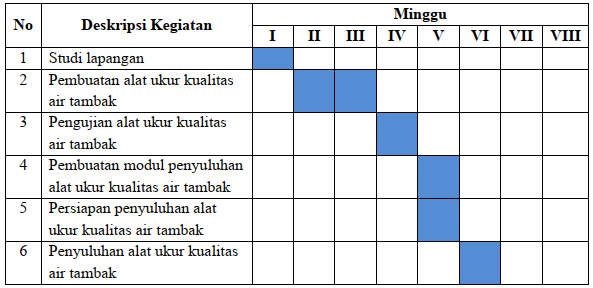 PENUTUPLorem ipsum dolor sit amet, consectetur adipiscing elit, sed do eiusmod tempor incididunt ut labore et dolore magna aliqua. Proin libero nunc consequat interdum varius sit amet mattis vulputate. Massa massa ultricies mi quis hendrerit. Orci ac auctor augue mauris. Massa enim nec dui nunc mattis enim ut. Lectus urna duis convallis convallis tellus id interdum. Id aliquet lectus proin nibh. Nunc sed blandit libero volutpat sed cras. Sed adipiscing diam donec adipiscing tristique risus nec feugiat in. Malesuada proin libero nunc consequat interdum varius. Fringilla est ullamcorper eget nulla facilisi. Nisl vel pretium lectus quam. Sit amet porttitor eget dolor morbi non arcu. Eu lobortis elementum nibh tellus molestie nunc non blandit. A diam sollicitudin tempor id eu nisl nunc. Ipsum nunc aliquet bibendum enim facilisis gravida neque convallis a.DAFTAR PUSTAKALAMPIRANCalon Peserta Didik KPNama Saya Nama SayaNRP. 023XXXXXXXXXXXCalon Peserta Didik KPNama Saya Nama SayaNRP. 023XXXXXXXXXXXMengetahui, Kepada Departemen Teknik FisikaDr. Suyanto, S.T., M.T.NIP. 1971113199512 1 002Dosen PembimbingNama dan Gelar Dosen PembimbingNIP. XXXXXXXXXXXXXX X XXX [1] L. Lago, F. Ponta and L. Chen, “Advances and trends in hydrokinetic turbine systems,” Energy for Sustainable Development, vol. 14, no. 4, pp. 287-296, 2010. [2] M. S. Guney and K. Kaygusuz, “Hydrokinetic energy conversion system: A technology status review,” Renewable and Sustainable Energy Reviews, vol. 14, no. 9, pp. 2996-3004, 2010. 